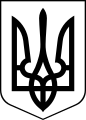 ЧОРТКІВСЬКА    МІСЬКА    РАДАВИКОНАВЧИЙ    КОМІТЕТРІШЕННЯ (ПРОЄКТ)21 лютого 2024 року			 м. Чортків 				№ Про затвердження калькуляції на послуги, що надаються комунальним підприємством «Парковий культурно-спортивний комплекс» Чортківської міської радиЗ метою забезпечення сталої та ефективної роботи, залучення додаткових коштів для розвитку матеріально-технічної бази комунального підприємства, розглянувши звернення директора комунального підприємства «Парковий культурно-спортивний комплекс» Володимира Снігура від 15.01.2024 №7 щодо затвердження калькуляцій на послуги, розрахунки калькуляцій та планових витрат на послуги, які будуть надаватися юридичним та фізичним особам, відповідно до статті 189, 190 Господарського кодексу України, керуючись підпунктом 2 пункту «а» статті 28, статтею 52, частиною 6 статті 59 Закону України « Про місцеве самоврядування в Україні», виконавчий комітет міської ради ВИРІШИВ:Затвердити калькуляції на послуги, що надаються комунальним підприємством «Парковий культурно-спортивний комплекс» Чортківської міської ради, згідно з додатком 1.Затвердити вартість послуг по зрізанню та санітарній обрізці дерев, що надаються КП «Парковий культурно-спортивний комплекс», згідно з додатком 2.Комунальному підприємству «Парковий культурно-спортивний комплекс» надавати послуги на договірних засадах з оплатою відповідно до калькуляцій та вартості послуг, затверджених цим рішенням. Відповідальність за достовірність поданих розрахунків покласти на директора КП «Парковий культурно-спортивний комплекс».Копію рішення направити комунальному підприємству «Парковий культурно-спортивний комплекс», управлінню комунального господарства  міської ради.5. Контроль за виконанням даного рішення покласти на заступника міського голови з питань діяльності виконавчих органів Наталію ВОЙЦЕХОВСЬКУ.Міський голова                                                               Володимир ШМАТЬКОВасильченко А. Є.Войцеховська Н. М.Вандяк Н. П.Гладун Н. Я.Мацевко І. А.Касіяник О. М.Додаток 1до рішення виконавчого комітету від 21.02.2024 №КАЛЬКУЛЯЦІЇна послуги, що надаються КП «Парковий культурно-спортивний комплекс» Чортківської міської радиКеруюча справами виконавчого комітету міської ради						Алеся ВАСИЛЬЧЕНКОДодаток 2до рішення виконавчого комітету від 21.02.2024 №Вартість послуг по зрізанню та санітарній обрізці дерев, що надаються КП «Парковий культурно-спортивний комплекс»Керуюча справами виконавчого комітету міської ради						Алеся ВАСИЛЬЧЕНКО№п/пВиди робітОдиниця виміруВсього, без ПДВ, грн.1.Косіння трави косаркою 0,01га162,142.Робота МТЗ-82 з додатковим обладнанням  (фронтальний навантажувач , мульчувач лісний, відвал сніговий, косарка "Нива 1,8")1 год750,013.Робота автогідропідйомника -18 на базі ГАЗ -531 год750,004.Робота машини САЗ-531 год500,005.Робота подрібнювача  гілок " Sadko"1 год250,006.Робота Volkswagen Transporter IV1 год225,137.Робота Peugeot Expert1 год213,058.Оренда спортивного футбольного майданчика  із штучним покриттям 60*40 м по вул. Б. Хмельницького, 691 год348,149.Оренда спортивного футбольного майданчика  із штучним покриттям 60*40 м по вул. Б. Хмельницького, 69 із освітленням1 год400,31№ з/пВиди робітДіаметр дерев на висоті 1мВартість, грн1.Санітарна обрізка  до 30 см300,002.Санітарна обрізка  до 40 см450,003.Санітарна обрізка  до 50 см600,004.Санітарна обрізка  до 60 см800,005.Санітарна обрізка  до 70 см950,006.Санітарна обрізка  до 80 см1100,007.Санітарна обрізка  до 90 см1250,008.Санітарна обрізка  до 100 см1400,009.Валка по частинахдо 30 см700,0010.Валка по частинахдо 40 см900,0011.Валка по частинахдо 50 см1200,0012.Валка по частинахдо 60 см1400,0013.Валка по частинахдо 70 см1500,0014.Валка по частинахдо 80 см1800,0015.Валка по частинахдо 90 см2000,0016.Валка по частинахдо 100 см2300,0017.Валка по частинах з їх завішуваннямдо 30 см1500,0018.Валка по частинах з їх завішуваннямдо 40 см1700,0019.Валка по частинах з їх завішуваннямдо 50 см2800,0020.Валка по частинах з їх завішуваннямдо 60 см3000,0021.Валка по частинах з їх завішуваннямдо 70 см3500,0022.Валка по частинах з їх завішуваннямдо 80 см3700,0023.Валка по частинах з їх завішуваннямдо 90 см3900,0024.Валка по частинах з їх завішуваннямдо 100 см4300,00